Специальный союз по Международной патентной классификации (Союз МПК)Рабочая группа по пересмотру МПК Тридцать третья сессияЖенева, 26 – 29 мая 2015 г.ПРОЕКТ ПОВЕСТКИ ДНЯподготовлен Секретариатом	Открытие сессии	Выборы Председателя и заместителя Председателя	Принятие повестки дня
См. настоящий документ.	Отчет о сорок седьмой сессии Комитета экспертов МПК 
См. документ IPC/CE/47/2. 	Отчет о двенадцатой сессии РГ 1 IP5 (Рабочая группа по классификации пяти ведущих ведомств ИС)
Устный отчет ЯПВ от имени IP5.	Проекты пересмотра МПК в области механики 
См. проекты  C 466, C 472, C 473, C 476, C 477, C 478, C 479, F 020, F 021, F 022, F 025, F 031, F 036, F 037, F 038, F 041 и F 042.	Проекты пересмотра МПК в области электричества
См. проекты  C 468, C 474, F 008, F 019, F 023, F 028, F 032, F 033. F 043 и F 045.	Проекты пересмотра МПК в области химии
См. проекты  C 464, C 469, C 471, F 015, F 026, F 027, F 029, F 030 и F 040.	Проекты выработки определений МПК в области механики
См. проекты  D 271, D 305, D 306, D 307, D 308 и D 309.	Проект выработки определений МПК в области химии
См. проект  D 228.	Проекты поддержания МПК в области механики
См. проекты  M 011, M 014, M 751 и M 753.	Проект поддержания МПК в области электричества
См. проект  M 013.	Проект поддержания МПК в области химии
См. проект  M 012.	Последняя информация об информационно-технической поддержке МПК 
Презентация Международного бюро.	Следующая сессия Рабочей группы	Закрытие сессииСессия будет открыта во вторник, 26 мая 2015 г., в 10 ч. 00 м. в штаб-квартире ВОИС,  34 шмен де Коломбет, Женева.[Конец документа]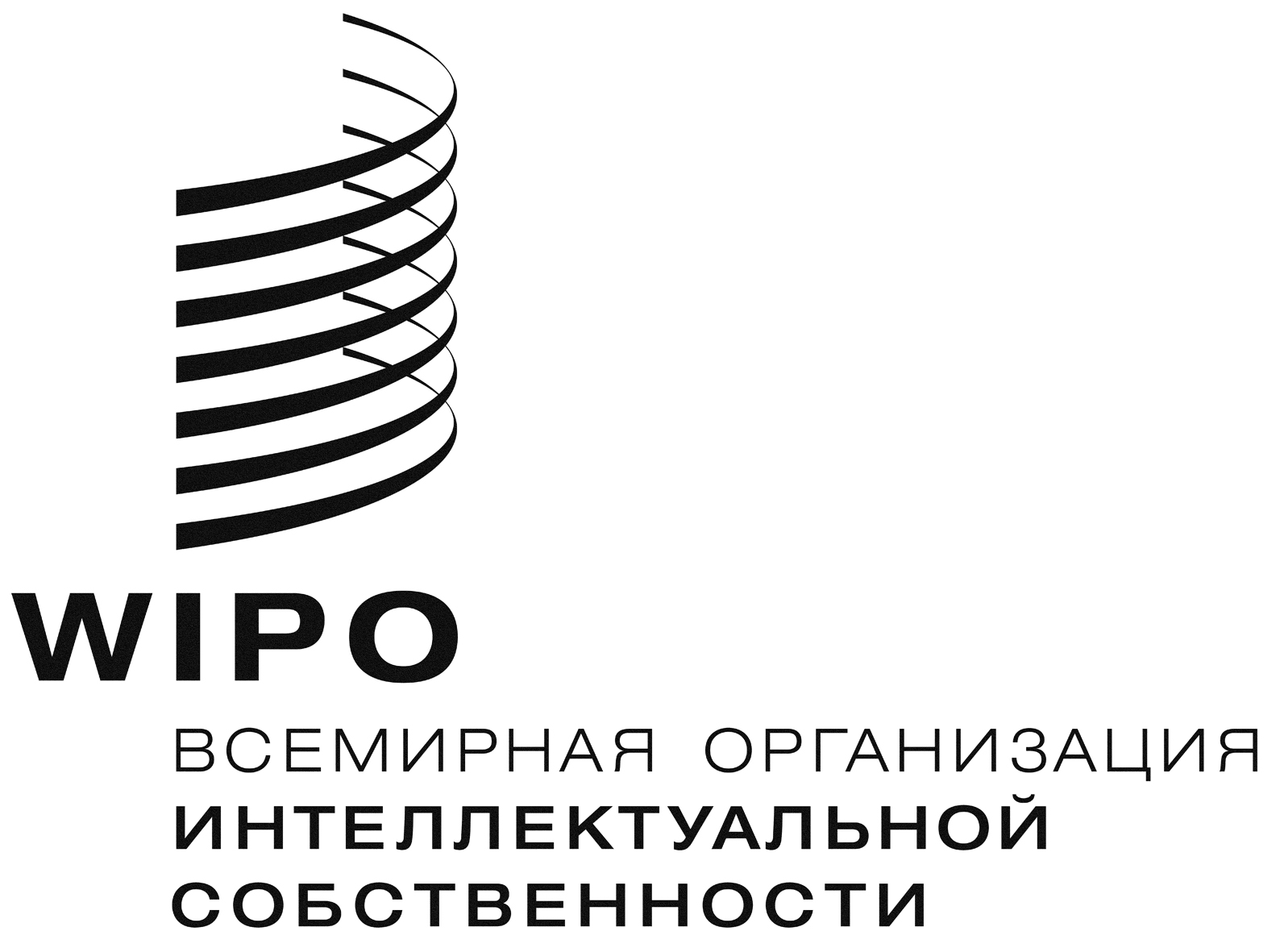 RIPC/WG/33/1 Prov.    IPC/WG/33/1 Prov.    IPC/WG/33/1 Prov.    ОРИГИНАЛ:  АНГЛИЙСКИЙ  ОРИГИНАЛ:  АНГЛИЙСКИЙ  ОРИГИНАЛ:  АНГЛИЙСКИЙ  ДАТА:  31 МАРТА 2015 Г.  ДАТА:  31 МАРТА 2015 Г.  ДАТА:  31 МАРТА 2015 Г.  